		 บันทึกข้อความ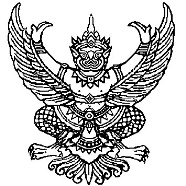 ส่วนราชการ   โรงเรียนพิชัยรัตนาคาร  จังหวัดระนอง      		โทร. 077 – 811078ที่ ....................... /.................                             วันที่ .............................................เรื่อง	การขออนุญาตดำเนินโครงการตามแผนปฏิบัติการประจำปีงบประมาณ 2564เรียน	ผู้อำนวยการโรงเรียนพิชัยรัตนาคาร		ตามที่ได้รับอนุญาตให้ดำเนินงานตามโครงการ............................................................................................กิจกรรม.................................................................................................................................................................................ซึ่งปรากฏในแผนปฏิบัติราชการประจำปีงบประมาณ 2564  จำนวนเงินที่ได้รับจัดสรร..........................................บาท(.........................................................................................................................................)  นั้น	บัดนี้กลุ่มงาน / กลุ่มสาระ..................................................................................มีความประสงค์จะดำเนินงานตามโครงการ / กิจกรรมดังกล่าว  โดยเริ่มดำเนินงานตั้งแต่วันที่ .............. เดือน ........................... พ.ศ. ..............  และสิ้นสุดโครงการ / กิจกรรมดังกล่าว  ในวันที่ ........... เดือน ....................... พ.ศ. ........... เมื่อดำเนินงานตามโครงการ / กิจกรรม ดังกล่าวสิ้นสุดแล้วจะรายงานผลการดำเนินงานให้แล้วเสร็จภายในเวลาที่กำหนด	         จึงเรียนมาเพื่อโปรดทราบลงชื่อ.................................................ผู้รับผิดชอบโครงการ/กิจกรรม      (................................................)เรียน  ผู้อำนวยการโรงเรียนพิชัยรัตนาคาร         ตรวจสอบแล้ว  ปรากฏในแผนปฏิบัติราชการ	                             ไม่ปรากฏในแผนปฏิบัติราชการ แต่เห็นควรอนุญาต                                  เพราะ…………………………………………………………………………………….…………………………………                                                                  ลงชื่อ................................................งานแผนและนโยบาย                                                     (............................................)ข้อคิดเห็นผู้อำนวยการโรงเรียนพิชัยรัตนาคารอนุญาต                    ไม่อนุญาต  เพราะ………………………………………………………….……………                                                       ลงชื่อ..........................................................                                                           (นายจรูญ  อมฤตโกมล)                                                                ผู้อำนวยการโรงเรียนพิชัยรัตนาคาร